GUÍA N°12   DE AUTOAPRENDIZAJE DE FILOSOFÍA TERCERO MEDIOSEGUNDO SEMESTRENombre ___________________________________________________ Curso III°____ Fecha ____/_____/2020.Introducción:En la clase de hoy, para trabajarlos los objetivos, relacionaremos el mito de la caverna de Platón con la realidad actual, a través de una película Matrix que plantea como el mito, una doble realidad.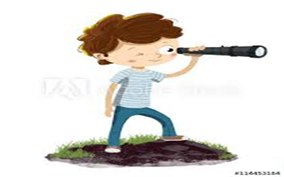  ¡Concentración y Sabiduría!             Observa el apoyo audiovisual de la profesora en este link:https://youtu.be/NBAZmsHx0X8  Trabajo de ejercitación: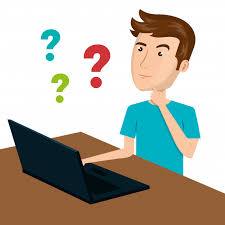 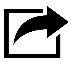 A partir del video explicativo de resumen de la profesora realiza las siguientes actividades de ejercitación.Recuerda fundamentar y argumentar cada una de tus respuestas.Ítem I: V o F. JustificarContesta con V si es verdadero o con F si es falso, las siguientes afirmaciones. Recuerda justificar las falsas.___ El mito de la caverna presenta como Matrix dos realidades provenientes de dos mundos.___ La Matrix representa, el control, la manipulación y el sometimiento de personas con intereses egoístas y malvados frente a la humanidad en el mundo actual.___ Matrix representa el mundo verdadero, de las personas con su cuerpo y mente libre.___ Para Platón, el mundo de la caverna es como el de la Matrix, el mundo del engaño y de la ignorancia.Ítem II: Relacionar y diferenciarEstablece la analogía y diferencia entre las realidades planteadas en el mito de la caverna de Platón y el de la película Matrix.Ítem III. InferenciaSegún el mito y la película: ¿a qué corresponden en nuestras vidas las sombras en el fondo de la caverna? Recuerda que las sombras son como en la Matrix proyecciones falsas o engañosas de la realidad.________________________________________________________________________________________________________________________________________________________________________________________________________________________________________________________________________________________________________________________________________Ítem IV: Analizar y reflexionar.¿Piensas que vivimos en un engaño como en la caverna o la Matrix en el mundo actual, y por qué se da este engaño, con qué fin? Fundamenta tu respuesta.__________________________________________________________________________________________________________________________________________________________________________________________________________________________________________________________________________________________________________________________________________________________________________________________________________________________